OBAVIJEST RODITELJIMA O MODELU UKIDANJA SAMOIZOLACIJE U OSNOVNIM I SREDNJIM ŠKOLAMA UZ PROVOĐENJE REDOVITOG DOBROVOLJNOG TESTIRANJA UČENIKAS obzirom na povećani broj samoizolacija učenika u osnovnim i srednjim školama i s ciljem održavanja nastave uživo, po modelu A, Ministarstvo znanosti i obrazovanja razradilo je u suradnji s Hrvatskim zavodom za javno zdravstvo model ukidanja samoizolacija u osnovnim i srednjim školama. Uvjet za ukidanje samoizolacije je provođenje redovitoga dobrovoljnog samotestiranja učenika.Provođenjem mjere redovitog samotestiranja učenika u potpunosti bi se ukinula obveza samoizolacije za učenike koji su u školi ili izvan nje bili u kontaktu sa zaraženom osobom (molimo obratite pozornost na kontakt s pozitivnim ukućanom kasnije u tekstu), a nemaju simptome bolesti i imali su negativan rezultat testa, čime bi se povećalo praćenje nastave uživo u prostorijama škole.Samotestiranje na SARS-CoV-2 brzim antigenskim testovima je dobrovoljno i ​​besplatno te se obavlja jedanput tjedno.NAČIN PODJELE TESTOVA I IZJAVA O ODBIJANJU SUDJELOVANJA U MODELU SAMOTESTIRANJAU prvoj isporuci u petak 11. veljače 2022. dostavit će vam se dva SARS-CoV-2 brza antigenska testa za provođenje mjere samotestiranja (prvo testiranje će biti 14.2.2022. a drugo testiranje 28.2.2022. Testovi će se podijeliti učenicima u školi zajedno s uputama o načinu testiranja. Učenici koji u petak neće biti u školi testove će moći preuzeti u ponedjeljak.Ako ne želite da Vaše dijete sudjeluje u programu mjere redovitog samotestiranja na SARS-CoV-2, molimo Vas da ispunite izjavu i dostavite je u školu preko učenika ili ju pošaljite na mail škole, najkasnije do petka, 11.2.2022. U tom slučaju testovi neće biti podijeljeni učenicima. Roditelji koji naknadno dostave izjavu, a već su putem učenika preuzeli testove, iste će morati vratiti školi. Učenici čiji roditelji se odluče da ne žele sudjelovati u provođenju ove mjere i dalje redovito dolaze u školu kao i ostali, ali u slučaju pojave zaraze u razrednom odjeljenju neće biti izuzeti od karantene.NAČIN PROVOĐENJA SAMOTESTIRANJAUčenici se samotestiraju u nedjelju navečer prije spavanja ili u ponedjeljak ujutro. U slučaju pozitivnog nalaza testiranja roditelj učenika se javlja obiteljskom liječniku i odmah obavještava razrednika o pozitivnom nalazu testiranja. Ako je test negativan, učenik normalno dolazi na nastavu. Bitno je da se samotestiranje provodi jedanput tjedno i da razmak između dva testiranja bude podjednak.Kao i od početka pandemije, učenici ne dolaze u školu ako imaju simptome zarazne bolesti (npr. povišena tjelesna temperatura, kašalj, teškoće u disanju, poremećaj osjeta njuha i okusa, grlobolja, proljev, povraćanje), već se javljaju izabranom liječniku koji odlučuje o testiranju na COVID-19.Isto tako, budući da prema uputama proizvođača nije prikladno da učenici mlađi od 16 godina provode samotestiranje bez nadzora ili pomoći odraslih osoba, molimo vas da vi kao roditelji/skrbnici mlađim učenicima provedete testiranje ili u slučaju starijih i samostalnih učenika pomognete ili nadzirete testiranja. SAMOTESTIRANJE UČENIKA KOJI SU CIJEPLJENI ILI SU PREBOLJELI, ODNOSNO OSLOBOĐENI KARANTENEUčenici koji su u slučaju kontakta s pozitivnom osobom oslobođeni karantene prema uputama HZJZ-a (upute su objavljene na poveznici: https://www.hzjz.hr/wp-content/uploads/2021/11/Postupanje-s-oboljelima-bliskim-kontaktima-oboljelih-i-prekid-izolacije-i-karantene-ver19.pdf) mogu, ovisno o dogovoru škole i roditelja/skrbnika, sudjelovati u rutinskom samotestiranju na dva načina:na način da se samotestiraju samo u slučaju pozitivnog slučaja u njihovu razrednom odjelu; u ovom slučaju učenici će također dobiti dva testa budući da je preporuka HZJZ-a da se trebaju testirati odmah nakon posljednjeg kontakta te je preporučljivo da se testiraju i 5 - 7 dana od kontakta s pozitivnom osobom. Učenici koji su u slučaju kontakta s pozitivnom osobom oslobođeni karantene sukladno uputama HZJZ-a, a odlukom roditelja/skrbnika ne žele sudjelovati u rutinskom samotestiranju, provode u vlastitom aranžmanu samotestiranje odmah nakon kontakta i 5 - 7 dana od kontakta s pozitivnom osobom.ŠTO KADA SE POJAVI ZARAZA U KUĆANSTVU UČENIKA?Dijeljenje kućanstva s osobom koja je pozitivna predstavlja veći rizik za zarazu od boravka u školi ili na izvanškolskim aktivnostima. Učenici koji nisu oslobođeni samoizolacije temeljem preboljenja ili cijepljenja sukladno dokumentu „Postupanje s oboljelima, bliskim kontaktima oboljelih i prekid izolacije i karantene“ Hrvatskog zavoda za javno zdravstvo, a dijele kućanstvo s pozitivnom osobom mogu biti oslobođeni samoizolacije:ako sudjeluju u redovitom samotestiranju učenika, iako se samotestiraju u vlastitom aranžmanu svaka dva dana tijekom izolacije i još 7 dana nakon izolacije pozitivnog ukućana.ŠTO KADA SE POJAVI ZARAZA U RAZREDNOM ODJELJENJU?Kada se zbog bolesti ili na neki drugi način, neovisno o rutinskom samotestiranju, utvrdi da je neki od učenika pozitivan na SARS-COV-2, nakon saznanja o pozitivitetu moći ćete preuzeti dodatni test kako bi se provelo dodatno samotestiranje toga razrednog odjela, neovisno o već provedenome rutinskom samotestiranju koje se provodi jedanput tjedno. Škola će vam dodijeliti dodatne testove za samotestiranje (trenutno ih još nemamo, ali se nadamo skorom dolasku dodatnih testova) prvi sljedeći dan nakon saznanja o pozitivitetu te je potrebno obaviti samotestiranje na dan primitka testova.U slučaju pozitivnog brzog antigenskog testa na SARS-COV-2 za samotestiranje, postupa se sukladno Uputama HZJZ-a i test se potvrđuje PCR testom ili brzim antigenskim testom (BAT) u zdravstvenoj ustanovi ili ovlaštenom laboratoriju ili ordinaciji na teret HZZO-a na način da se javite izabranom liječniku obiteljske medicine ili pedijatru, a učenik je u izolaciji do zaprimanja rezultata PCR ili BAT testa i nakon zaprimanja rezultata testa ako je rezultat potvrdnog testa pozitivan. ŠTO U SLUČAJU SAMOIZOLACIJE KOD PRVOG RUTINSKOG TESTIRANJA?Učenici kojima je izrečena samoizolacija unazad tjedan dana te im samoizolacija traje u vrijeme prvog rutinskog samotestiranja, u slučaju negativnog rezultata kreću u školu, a izrečena samoizolacija se administrativno automatski centralno prekida te roditelji/skrbnici ne trebaju javljati liječniku da liječnik prekine samoizolaciju. Ako je rezultat pozitivan, učenik ostaje kod kuće u izolaciji te se roditelji/skrbnici javljaju liječniku.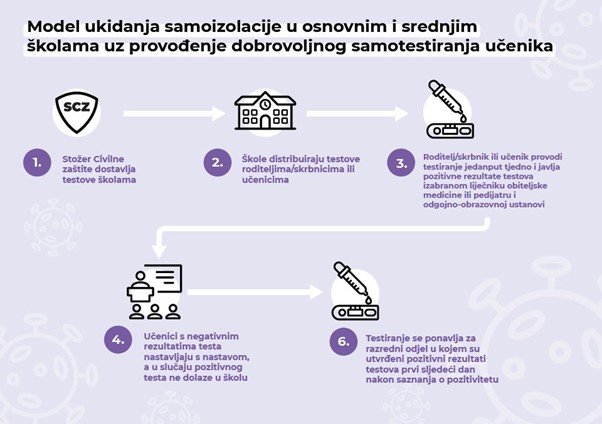 